МИНИСТЕРСТВО ОБРАЗОВАНИЯ И НАУКИ РЕСПУБЛИКИ БУРЯТИЯГОСУДАРСТВЕННОЕ БЮДЖЕТНОЕ ПРОФЕССИОНАЛЬНОЕ ОБРАЗОВАТЕЛЬНОЕ УЧРЕЖДЕНИЕ«КОЛЛЕДЖ ТРАДИЦИОННЫХ ИСКУССТВ НАРОДОВ ЗАБАЙКАЛЬЯ»МЕТОДИЧЕСКИЕ УКАЗАНИЯ ДЛЯ СТУДЕНТОВ ПО ВЫПОЛНЕНИЮ ПРАКТИЧЕСКИХ РАБОТ УЧЕБНОЙ ДИСЦИПЛИНЫ «БЕЗОПАСНОСТЬ ЖИЗНЕДЕЯТЕЛЬНОСТИ»по профессии 43.01.09 Повар, кондитер Иволгинск , 2017Методические указания для студентов по выполнения практических работ являются частью программы подготовки квалифицированных рабочих, служащих, составлены на основе Федерального государственного образовательного стандарта среднего профессионального образования (далее – ФГОС СПО) профессии по профессии43.01.09 Повар, кондитер, в соответствии с рабочей программой учебной дисциплины«Безопасность жизнедеятельности»Методические указания подготовлены с целью повышения эффективности профессионального образования и самообразования в ходе практических занятий по учебной дисциплине «Безопасность жизнедеятельности».Методические указания по выполнению практических работ предназначены для студентов очной формы обучения.Методические указания включают в себя учебную цель, перечень образовательных результатов, заявленных во ФГОС СПО, задачи, обеспеченность занятия, краткие теоретические и учебно-методические материалы по теме, вопросы для закрепления теоретического материала, задания для практической работы студентов и инструкцию по ее выполнению, методику анализа полученных результатов, порядок и образец отчета о проделанной работе.СодержаниеПОЯСНИТЕЛЬНАЯ ЗАПИСКАМетодические указания разработаны в  соответствии с  рабочей программой УД«Безопасность жизнедеятельности» для студентов по профессии 43.01.09 Повар, кондитер Методические рекомендации предназначены для организации учебного процесса по данной учебной дисциплине «Безопасность жизнедеятельности», а также для подготовки и проведению практических занятий и их проверки.Практические задания предназначены для закрепления теоретического материала по учебной дисциплине «Безопасность жизнедеятельности» и выработки навыков его применения в практических заданиях.Практические занятия являются важными видами учебной работы студента по учебной дисциплине «Безопасность жизнедеятельности». Цель данных методических указаний состоит в оказании помощи студентам при проведении практических занятий по изучению данной дисциплины:разработки и реализации мер защиты человека и среды обитания от негативных воздействий чрезвычайных ситуаций мирного и военного времени;выполнения конституционного долга и обязанности по защите Отечества в рядах Вооружённых Сил Российской Федерации;своевременного оказания доврачебной помощи.ПЕРЕЧЕНЬ ПРАКТИЧЕСКИХ ЗАНЯТИЙ ОБЩИЕ ТРЕБОВАНИЯ К ВЫПОЛНЕНИЮ ПРАКТИЧЕСКИХ ЗАНЯТИЙВ рабочей тетради должны быть изложены цель работы, перечень необходимых приборов, реактивов и посуды, методы исследования в виде схем, требования к показателям качества исследуемых продуктов в соответствии со стандартами.Данные, полученные в ходе выполнения практической работы, заносятся в рабочую тетрадь и по окончании работы оформляют в виде таблиц или отчета.На основании полученных результатов делаются четко сформулированные выводы и оформленная тетрадь предъявляется преподавателю.По окончании практического занятия следует привести в порядок рабочее место.Практическая работа №1Раздел 1 Чрезвычайные ситуации и защита населения в чрезвычайных ситуациях Тема: Общие сведения о чрезвычайных ситуациях, их классификацияЦель практической работы: Научиться пользоваться средствами индивидуальной и коллективной защиты от оружия массового поражения.Количество часов на выполнение практического задания по теме -10 час Методические указания:Ход занятия:Тема. Применение средств индивидуальной защиты в ЧС (противогазы, ВМП,ОЗК)Цель. Закрепление теоретических знаний о СИЗ кожи, СИЗОД, о медицинскихсредствах защиты и приобретение практических умений изготавливать и использовать индивидуальные средства защиты.Задачи.Закрепить знания о СИЗ, СИЗОД, о медицинских средствах защиты.Научиться изготавливать ватно-марлевую повязку.Научиться использовать СИЗОД (противогаз, ВМП)Научиться одевать ОЗКВремя выполненияОборудование. Учебник БЖД, плакаты «Средства индивидуальной защиты», противогазы, вата, марля, ОЗК, ножницы, тетрадь для практических работ.Задание.Записать в тетрадь СИЗ, СИЗОД, мед. средства защиты (учебник БЖД стр.83-89)Изготовить ВМПДля изготовления ВМП необходимо взять кусок марли размером 100 на 50см. на него кладем слой ваты толщиной 1-2см, края марли загибаем с обеих сторон и накладываем на вату, концы по длине разрезаем на 30-40см с каждой стороны. Повязка закрывает подбородок, рот, нос.Надеть противогаз, ОЗКНадеть ВМПVII Контрольные вопросы.СИЗ это?СКЗ ЭТОСИЗОД это?Перечислите СИЗОД.Перечислите СИЗ кожи.Перечислите медицинские средства защиты?Назовите порядок изготовления ВМП.Нарисовать макеты убежищКритерии оценки качества выполнения практического занятия: «5»- выполнены все задания верно; «4»-выполнены все задания с одной ошибкой; «3»-выполнено верно одно из заданий.Практическая работа №2 Тема 1.2 Организация гражданской обороныЦель. Закрепление теоретических знаний об индивидуальных средствах защиты, их хранении и использовании и приобретение практических умений работы с разными источниками, умений упаковывать противогаз, ОЗК.I Задачи.Закрепить знания об индивидуальных средствах защиты.Изучить документы, регламентирующие хранение, использование, приобретение индивидуальных средств защиты.Время выполнения 2чОборудование. Сайт http://www.balama.ru, http://rudocs.exdat.com/ (Приложение7)учебник БЖД Г. С. Ястребов, тетрадь для практических работ, тест, противогазы,ОЗК.Задание.Выполнить тест «Индивидуальные средства защиты»Изучить документы, регламентирующие хранение, использование, приобретениеиндивидуальных средств защиты.Учебник БЖД Г. С. Ястребов стр. 120-140; http://www.balama.ru, http://rudocs.exdat.com/Ответить на контрольные вопросыНадеть противогаз, ОЗК.Снять противогаз, ОЗКУпаковать для хранения противогаз, ОЗК. VII Контрольные вопросы.Перечислите индивидуальные средства органов дыханияПеречислите средства защиты кожиПеречислите медицинские средства защитыЧем определяется надежность противогаза?Что значит фильтрующий противогаз?Что значит изолирующий противогаз?Перед применением противогаза, что необходимо проверить?В каком положении может находиться противогаз?Что необходимо сделать при переводе противогаза в «боевое» положение?Когда считается, что противогаз одет правильно?О чем нужно помнить при пользовании противогазом зимой?Как правильно хранить противогаз?Что необходимо сделать при загрязнении шлем - маски?Каков гарантийный срок хранения противогазов? VIII Литератураhttp://www.balama.ruhttp://rudocs.exdat.com/Практическая работа №3 Тема 2.3. Основы военной службыЗанятие: Выход и возвращение в строй. Подход к начальнику и отход от него.Выполнение воинского приветствия на месте и в движении.ознакомить обучаемых выходу и возвращению в строй, подходу и отходу к начальнику, выполнению воинского приветствия;научить обучаемых действовать в строю на месте и в движении без оружия;воспитать у обучаемых любовь к ВС ФР, к строевой подготовке.Цель практической работы: познакомить студентов с приемами и движениями выполняемыми военнослужащими без оружия; показать как это делается; познакомить с командами, подаваемыми для исполнения строевых приемов, и отработать их.Методические указания:Ознакомить студентов с правилами выполнения воинского приветствия.2. Научить выполнять команды «Становись!», «Равняйсь!», «Смирно!», «Вольно!»,«Заправиться!», повороты на месте, движение строевым шагом.Порядок выполнения работы:Прослушать устно разъяснения преподавателя по данной теме;Дополнить фразы: Строевая подготовка –Строй – Шеренга – Фланг – Фронт –Тыльная сторона строя – Интервал –Дистанция – Ширина строя – Глубина строя –Одношереножный строй – Двухшереножный строй – Ряд –Колонна – Разомкнутый строй – Сомкнутый строй – Развернутый строй – Свернутый строй – Походный строй – Направляющий – Замыкающий –Сдать работу;Выполнить команды:«Становись!», «Равняйсь!», «Смирно!», «Вольно!», «Заправиться!», повороты на месте :«Напра-ВО!» «Нале-ВО», «Кру- ГОМ», «Строевым шагом - МАРШ!», повороты в движении: :«Напра-ВО!» «Нале-ВО», «Кругом – МАРШ!». Выполнить воинское приветствие на месте и в движении.Литература:Строевой устав Вооруженных Сил Российской Федерации, М: Воениздат, 2003 г.Приложениек практической работе«Выполнение строевых приемов и движение без оружия»Строевая подготовка – это предмет обучения военнослужащих, целью которого является выработка у них строевой выправки, подтянутости и выносливости, умения правильно и быстро выполнять команды, строевые приемы с оружием и без него, а также подготовка подразделений к слаженным действиям в различных строях. Строевая подготовка организуется и проводится на основе Строевого устава Вооруженных Сил РФ.Строи и управление имиСтрой – установленное уставом размещение военнослужащих, подразделений и частей для их совместных действий в пешем порядке и на машинах.Шеренга – строй, в котором военнослужащие размещены один возле другого на одной линии на установленных интервалах.Фланг – правая (левая) оконечность строя. При поворотах строя названия флангов не изменяются.Фронт – сторона строя, в которую военнослужащие обращены лицом (машины – лобовой частью).Тыльная сторона строя – сторона, противоположная фронту.Интервал – расстояние по фронту между военнослужащими (машинами), подразделениями и частями.Дистанция – расстояние в глубину между военнослужащими (машинами), подразделениями и частями.Ширина строя – расстояние между флангами.Глубина строя – расстояние от первой шеренги (впереди стоящего военнослужащего) до последней (позади стоящего военнослужащего), а при действиях на машинах – расстояние от первой линии машин (впереди стоящей машины) до последней (позади стоящей машины).Двухшереножный строй – строй, в котором военнослужащие одной шеренги расположены в затылок военнослужащим другой шеренги на дистанции одного шага (вытянутой руки, наложенной ладонью на плечо впереди стоящего военнослужащего). Шеренги называются первая и вторая. При повороте строя названия шеренг не изменяются.Ряд – двое военнослужащих, стоящих в двухшереножном строю в затылок один другому. Если за военнослужащим первой шеренги не стоит в затылок военнослужащий второй шеренги, такой ряд называется неполным.Одношереножный и двухшереножный строи могут быть сомкнутыми или разомкнутыми.В сомкнутом строю военнослужащие в шеренгах расположены по фронту один от другого на интервалах, равных ширине ладони между локтями.В разомкнутом строю военнослужащие в шеренгах расположены по фронту один от другого на интервалах в один шаг или на интервалах, указанных командиром.Колонна – строй, в котором военнослужащие расположены в затылок друг другу, аподразделения (машины) – одно за другим на дистанциях, установленных уставом или командиром. Колонны могут быть по одному, по два, по три, по четыре и более.Развернутый строй – строй, в котором подразделения построены на одной линии по фронту в одношереножном или двухшереножном строю (в линию машин) или в линию колонн на интервалах, установленных уставом или командиром.Походный строй – строй, в котором подразделение построено в колонну или подразделения в колоннах построены одно за другим на дистанциях, установленных уставом или командиром.Направляющий – военнослужащий (подразделение, машина), движущийся головным в указанном направлении. По направляющему сообразуют свое движение остальные военнослужащие (подразделения, машины).Замыкающий – военнослужащий (подразделение, машина), движущийся последним в колонне.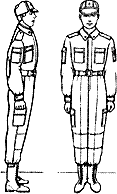 Рис. 1. Строевая стойкаСтроевая стойкаСтроевая стойка   (рис.   1)   принимается   по   команде«СТАНОВИСЬ» или «СМИРНО». По этой команде стоять прямо, без напряжения, каблуки поставить вместе, носки выровнять по линии фронта, поставив их на ширину ступни; ноги в коленях выпрямить, но не напрягать; грудь приподнять, а все тело несколько подать вперед; живот подобрать; плечи развернуть; руки опустить так, чтобы кисти, обращенные ладонями внутрь, были сбоку и посредине бедер, а пальцы полусогнуты и касались бедра; голову держать высоко и прямо, не выставляя подбородка; смотреть прямо перед собой; быть готовым к немедленному действию. Строевая стойка на месте принимается и без команды: при отдании и получении приказа, при докладе, во время исполнения Государственного гимна Российской Федерации, при выполнении воинского приветствия, а также при подаче команд.По команде «ВОЛЬНО» стать свободно, ослабить в колене правую или левую ногу, но не сходить      с      места,      не       ослаблять       внимания       и       не       разговаривать. По команде «ЗАПРАВИТЬСЯ», не оставляя своего места в строю, поправить оружие, обмундирование и снаряжение; при необходимости выйти из строя за разрешением обратиться	к	непосредственному	начальнику. Перед командой «ЗАПРАВИТЬСЯ» подается команда «ВОЛЬНО».Для снятия головных уборов подается команда «Головные уборы (головной   убор)   - СНЯТЬ»,   а   для   надевания   –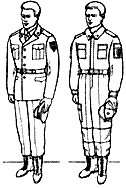 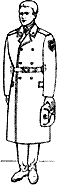 «Головные уборы (головной убор) - НАДЕТЬ ». При необходимости одиночные военнослужащие головной убор снимают	и	надевают	без	команды. Снятый головной убор держится в левой свободно опущенной   руке   звездой    (кокардой)   вперед   (рис.   2) Без оружия или с оружием в положении «за спину» головной убор снимается и надевается правой рукой, а с оружием В положениях «на ремень», «на грудь» и «у ноги» — левой. Рис. 2.   Положение   снятого При снятии головного убора с карабином в положении «наголовного	убора:плечо» карабин предварительно берется к ноге.	а	-	фуражки;Повороты на местеб	-	фуражки	полевой хлопчатобумажной;в - шапки-ушанкиПовороты на месте выполняются по командам: «Напра-ВО», «Нале-ВО», «Кру-ГОМ». Повороты кругом, налево производятся в сторону левой руки на левом каблуке и на правом носке; повороты направо — в сторону правой руки на правом каблуке и на левом носке.Повороты выполняются в два приема:первый прием — повернуться, сохраняя правильное положение корпуса, и, не сгибая ног в коленях, перенести тяжесть тела да впереди стоящую ногу;второй прием — кратчайшим путем приставить другую ногу. ДвижениеДвижение совершается шагом или бегом.Движение шагом осуществляется с темпом 110—120 шагов в минуту. Размер шага — 70— 80 см.Движение бегом осуществляется с темпом 165—180 шагов в минуту. Размер шага — 85— 90 см.Шаг бывает строевой и походный.Строевой шаг применяется при прохождении подразделений торжественным маршем; при выполнении ими воинского приветствия в движении; при подходе военнослужащего к начальнику и при отходе от него; при выходе из строя и возвращении в строй, а также на занятиях по строевой подготовке.Походный шаг применяется во всех остальных случаях. Движение	строевым	шагом	начинается	по команде «Строевым шагом — МАРШ» (в движении «Строевым — МАРШ»), а движение походным шагом — по команде «Шагом — МАРШ». По предварительной команде подать корпус несколько вперед, перенести тяжесть его больше на правую ногу, сохраняя устойчивость; по исполнительной команде начать   движение   с   левой   ноги    полным    шагом. При движении строевым шагом (рис. 3) ногу с оттянутым вперед носком выносить на высоту 15—20 см от земли и ставить ее твердо на   всю   ступню. Руками, начиная от плеча, производить движения около тела: вперед — сгибая их в локтях так, чтобы кисти поднимались выше пряжки пояса на ширину ладони и на расстоянии ладони от тела, а локоть находился на уровне кисти руки; назад — до отказа в плечевом суставе. Пальцы рук полусогнуты, голову держать прямо, смотреть	перед собой. При движении походным шагом ногу выносить свободно, не оттягивая носок, и ставить ее на землю, как при обычной ходьбе; руками производить свободные движения около тела. При движении походным шагом по команде «СМИРНО» перейти на строевой шаг. При движении строевым шагом по команде «ВОЛЬНО» идти походным шагом. 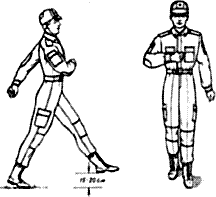 Повороты в движенииПовороты в движении выполняются по командам: "Напра-ВО", "Нале-ВО", "Кругом-МАРШ".Для поворота направо (налево) исполнительная команда подается одновременно с постановкой на землю правой (левой) ноги. По этой команде с левой (правой) ноги сделать шаг, повернуться на носке левой (правой) ноги, одновременно с поворотом вынести правую (левую) ногу вперед и продолжать движение в новом направлении. Для поворота кругом исполнительная команда подается одновременно с постановкой на землю правой ноги. По этой команде сделать еще один шаг левой ногой (по счету раз), вынести правую ногу на полшага вперед и несколько влево и, резко повернувшись в сторону левой руки на носках обеих ног (по счету два), продолжать движение с левой ноги	в	новом	направлении	(по	счету	три). При поворотах движение руками производится в такт шага.Выполнение воинского приветствия без оружия на месте и в движении Воинское приветствие выполняется четко, молодцевато, с точным соблюдениемправил строевой стойки и движения. Для выполнения воинского приветствия на месте вне строя без головного убора необходимо за три-четыре шага до начальника (старшего) повернуться в его сторону, принять строевую стойку и смотреть ему в лицо, поворачивая вслед за ним голову.Если головной убор надет, то, кроме того, приложить кратчайшим путем правую руку к головному убору так, чтобы пальцы были вместе, ладонь прямая, средний палец касался нижнего края головного убора (у козырька), а локоть был на линии и высоте плеча (рис. 1). При повороте головы в сторону начальника (старшего) положение руки у головного убора остается без изменения (рис. 2).Когда начальник (старший) минует выполняющего воинское приветствие, голову поставить прямо и одновременно с этим опустить руку.В Строевом уставе отмечается, что для выполнения воинского приветствия в движении вне строя без головного убора за три-четыре шага до начальник (старшего) одновременно с постановкой ноги необходимо прекратить движение руками, повернуть голову в его сторону и смотреть ему в лицо. Пройдя: начальника (старшего), голову поставить прямо и продолжать движение руками.При надетом головном уборе одновременно с постановкой ноги на землю следует повернуть голову и приложить правую руку к головному убору, левую руку держать неподвижно у бедра (рис. 2); пройдя начальника (старшего), одновременно с постановкой левой ноги на землю голову поставить прямо, а правую руку опустить.При обгоне начальника (старшего) воинское приветствие выполняется с первым шагом обгона. Со вторым шагом голову необходимо поставить прямо и правую руку опустить.Если у военнослужащего руки заняты ношей, воинское приветствие выполняется поворотом головы в сторону начальника (старшего).Выполнение воинского приветствия в строю на месте и в движенииВ Строевом уставе по этому вопросу записано: «Для выполнения воинского приветствия в строю на месте, когда начальник подойдет на 10-15 шагов, командиротделения командует: «Отделение, СМИРНО, равнение на-ПРАВО (на-ЛЕВО, на- СРЕДИНУ)».По этой команде военнослужащие отделения принимают строевую стойку, одновременно поворачивают голову направо (налево) и провожают начальника взглядом, поворачивая вслед за ним голову.При подходе начальника с тыльной стороны строя командир отделения поворачивает отделение кругом, а затем подает команду для выполнения воинского приветствия.Командир отделения, подав команду для выполнения воинского приветствия, прикладывает руку к головному убору, подходит строевым шагом к начальнику, за два- три шага до него останавливается и докладывает.Например: «Товарищ лейтенант. Второе отделение занимается тем-то. Командир отделения сержант Петров».Начальник, которого приветствуют, прикладывает руку к головному убору после подачи команды для выполнения воинского приветствия.Окончив доклад, командир отделения, не опуская руку от головного убора, делает левой (правой) ногой шаг в сторону с одновременным поворотом направо (налево) и, пропустив начальника вперед, следует за ним в одном-двух шагах сзади и с внешней стороны строя.По прохождении начальника или по команде «ВОЛЬНО» командир отделения командует: «ВОЛЬНО» - и опускает руку.Если начальник обратится к военнослужащему, находящемуся в строю, по воинскому званию и фамилии, он отвечает: «Я», а при обращении только по воинскому званию военнослужащий в ответ называет свою должность, звание и фамилию.На завершающий этап занятия приходится наиболее сложная его часть - отработка воинского приветствия в строю в движении. В Строевом уставе по этому поводу отмечается: «Для выполнения воинского приветствия в строю в движении за 10-15 шагов до начальника командир отделения командует: «Отделение, СМИРНО, равнение на- ПРАВО (на-ЛЕВО)». По команде «СМИРНО» все военнослужащие переходят на строевой шаг, а по команде «Равнение на-ПРАВО (на-ЛЕВО) одновременно поворачивают голову в сторону начальника и прекращают движение руками. Командир отделения, повернув голову, прикладывает руку к головному убору».По прохождении начальника или по команде «ВОЛЬНО» командир отделения командует; «ВОЛЬНО» - и опускает руку.После объяснения и показа преподаватель приступает к отработке команд. Для этого он строит группу в колонну по три или четыре, напоминает старшему группы о его командах и действиях, становится от группы на удалении примерно 20 шагов и подает команду «Группа, шагом - МАРШ». При прохождении группы мимо преподавателя он делает замечания отдельным учащимся и всей группе.Строевой устав содержит положения и на случай обращения начальника к строю во время его прохождения мимо него. В нем указывается: «На приветствие начальника или при объявлении благодарности военнослужащие отвечают громко, ясно, согласованно. В движении все военнослужащие начинают ответ с постановкой левой ноги на землю, произнося последующие слова на каждый шаг».Практическая работа №4 Тема 2.4 Основы медико-санитарной подготовки.Цель. Закрепление теоретических знаний оказания помощи при кровотечениях, переломах, профилактике осложнений ран, приобретение практических умений наложения повязок, закрутки, шин.Задачи.Решить ситуационные задачи.Научиться останавливать кровотечение при помощи закрутки.Научиться накладывать повязки на голову, руки, ноги.Научиться накладывать шиныВремя выполнения 2ч.Оборудование. Ситуационные задачи, учебник БЖД, закрутки, бинты, шины.Задание.Решить ситуационные задачи.Изучить материал учебника БЖД. Ответить на контрольные вопросы письменно.Работа в парах: наложить закрутку, наложить повязки на руку, голову, ногу, наложить шину при переломе голени.Контрольные вопросы.Дайте формулировку кровотечению.Перечислите виды кровотечений.Что такое асептика?Что такое антисептика?Перечислите виды ран.Какие способы остановки кровотечений существуют?Назовите виды переломов, перечислите признаки переломов.Как оказать помощь при открытом переломе?Как оказать помощь при закрытом переломе?Критерии оценки качества выполнения практического занятия: «5»- выполнены все задания верно; «4»-выполнены все задания с одной ошибкой;«3»-выполнено верно одно из заданий.Задания для самостоятельного вывода:Критерии оценки качества выполнения практического занятия: «5»- выполнены все задания верно; «4»-выполнены все задания с одной ошибкой; «3»-выполнено верно одно из заданий.Приложение 1ПРАКТИЧЕСКОЕ ЗАНЯТИЕ №  	Тема:  	(наименование темы) Продолжительность	часаЦель данного практического занятияПеречень (образцы) раздаточного материала, используемого на занятии. Перечень и краткое описание средств, необходимых для проведения занятий.Практические задачи, задания.Критерии оценки качества выполнения практического занятияРаздел, тема№, наименование практической работы (в соответствии с рабочей программой учебной дисциплины «Безопасностьжизнедеятельности»).Кол-во часов по программеКонтрольно- оценочные средстваРаздел 2Раздел I. Гражданская оборонаРаздел 2Раздел I. Гражданская оборонаРаздел 2Раздел I. Гражданская оборонаРаздел 2Раздел I. Гражданская оборонаТема 1.1. Чрезвычайные ситуации природного, техногенного и социального характераПрактическая работа № 1Отработка порядка и правил действий при возникновении пожара, пользовании средствами пожаротушения2Составление отчета и его защитаТема 1.2 Организация гражданскойобороныПрактическая работа № 2Средства индивидуальной защиты от оружия массового поражения.Раздел 2 Основы военной службы и медико-санитарная подготовкаРаздел 2 Основы военной службы и медико-санитарная подготовкаРаздел 2 Основы военной службы и медико-санитарная подготовкаРаздел 2 Основы военной службы и медико-санитарная подготовкаТема 2.3. ОсновыПрактическая работа № 3военной службыИзучение общевоинских уставов2Выполнение воинского приветствия в строю2на местеИзучение материальной части, сборка, разборка автоматаПостроение и отработка движения22Составление отчета и его защитапоходным строемОтработка движений строевым и походным2шагом, бегом, шагом на местеТема 2.4 ОсновыОтработка умений наложения2медико-санитарнойкровоостанавливающего жгута (закрутки)2подготовки.Пальцевое прижатие артерийОтработка умений наложения повязок на2голову, туловище, верхние и нижние2конечности2СоставлениеОтработка умений наложения шины наотчета и егоместо перелома, транспортировка2защитапоражённогоОтработка на тренажёре прекардиальногоудара и искусственного дыхания.Отработка на тренажёре непрямого массажасердца